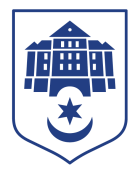 ТЕРНОПІЛЬСЬКА МІСЬКА РАДАПОСТІЙНА КОМІСІЯз питань житлово-комунального господарства, екології, надзвичайних ситуацій, енергозабезпечення та енергоефективностіПротокол засідання комісії №5від 13.04.2021Всього членів комісії:(5) Галина Гевко, Олеся Чванкіна, Олег Шморгай, Андрій Цибульський, Віктор Овчарук.Присутні члени комісії: (4) Галина Гевко, Олеся Чванкіна, Олег Шморгай, Андрій Цибульський.Відсутні члени комісії: (1) Віктор Овчарук.На засідання комісії запрошені:Басюрська Тетяна – начальник відділу квартирного обліку та нерухомості,Дроздовський Андрій – заступник начальника управління житлово-комунального господарства, благоустрою та екології – начальник відділу експлуатації інженерно-транспортних споруд;Гавліч Олена – головний спеціаліст відділу експлуатації інженерно-транспортних споруд управління житлово-комунального господарства, благоустрою та екології;Савечко Павло – завідувач сектору з енергоефективності управління житлово-комунального господарства, благоустрою та екології;Добрікова Світлана – начальник управління організаційно-виконавчої роботи,Харів Наталя – заступник начальника організаційного відділу ради управління організаційно-виконавчої роботи.Головуюча – голова комісії Гевко ГалинаСЛУХАЛИ:	Про затвердження порядку денного, відповідно до листа від 12.04.2021                      № 27459ВИСТУПИЛА:	Галина Гевко, яка запропонувала доповнити порядок денний наступними питаннями:- Про колективну заяву мешканців будинку за адресою вул. Київська,12 щодо зрізки сухих тополь вздовж тротуарної доріжки до церкви Покрови Пресвятої Богородиці та біля дитячого майданчика будинку за адресою вул. Київська,12;- Про колективну заяву мешканців будинку за адресою вул. Київська,12  щодо облаштування освітлення прибудинкової території.Результати голосування за затвердження порядку денного в цілому з врахуванням пропозиції Галини Гевко: За – 4, проти-0, утримались-0. Рішення прийнято.ВИРІШИЛИ:Затвердити порядок денний комісії:Порядок денний засідання: Перше питання порядку денногоСЛУХАЛИ: 	Про надання згоди на прийняття квартири до комунальної власності Тернопільської міської територіальної громади ДОПОВІДАЛА: 	Басюрська ТетянаРезультати голосування: За – 4, проти-0, утримались-0. Рішення прийнято.ВИРІШИЛИ: 	Погодити проект рішення міської ради «Про надання згоди на прийняття квартири до комунальної власності Тернопільської міської територіальної громади»2. Друге питання порядку денногоСЛУХАЛИ: 	Про надання згоди на прийняття квартири до комунальної власності Тернопільської міської територіальної громади ДОПОВІДАЛА: 	Басюрська ТетянаРезультати голосування: За – 4, проти-0, утримались-0. Рішення прийнято.ВИРІШИЛИ: 	Погодити проект рішення міської ради «Про надання згоди на прийняття квартири до комунальної власності Тернопільської міської територіальної громади»3. Третє питання порядку денногоСЛУХАЛИ: 	Про внесення змін до Статуту Комунального підприємства «Тернопільводоканал» код ЄДРПОУ 03353845ДОПОВІДАВ: 	Дроздовський АндрійРезультати голосування: За – 4, проти-0, утримались-0. Рішення прийнято.ВИРІШИЛИ: 	Погодити проект рішення міської ради «Про внесення змін до Статуту Комунального підприємства «Тернопільводоканал» код ЄДРПОУ 033538454. Четверте питання порядку денногоСЛУХАЛИ: 	Про передачу інженерних мереж ДОПОВІДАВ: 	Дроздовський АндрійРезультати голосування: За – 4, проти-0, утримались-0. Рішення прийнято.ВИРІШИЛИ: 	Погодити проект рішення міської ради «Про передачу інженерних мереж»5. П’яте питання порядку денногоСЛУХАЛИ: 	Про реалізацію проєкту «Глибока термомодернізація будівель  закладів освіти м. Тернополя»ДОПОВІДАЛИ: 	Дроздовський Андрій, Савечко ПавлоРезультати голосування: За – 4, проти-0, утримались-0. Рішення прийнято.ВИРІШИЛИ: 	Погодити проект рішення міської ради «Про реалізацію проєкту «Глибока термомодернізація будівель  закладів освіти м. Тернополя»6. Шосте питання порядку денногоСЛУХАЛИ: 	Про надання дозволу на відчуження майнаДОПОВІДАВ: 	Дроздовський АндрійРезультати голосування: За – 4, проти-0, утримались-0. Рішення прийнято.ВИРІШИЛИ: 	Погодити проект рішення міської ради «Про надання дозволу на відчуження майна»7. Сьоме питання порядку денногоСЛУХАЛИ: 	Про прийняття мереж зовнішнього освітлення до комунальної  власності Тернопільської міської територіальної громадиДОПОВІДАВ: 	Дроздовський АндрійРезультати голосування: За – 4, проти-0, утримались-0. Рішення прийнято.ВИРІШИЛИ: 	Погодити проект рішення міської ради «Про прийняття мереж зовнішнього освітлення до комунальної  власності Тернопільської міської територіальної громади»8. Восьме питання порядку денногоСЛУХАЛИ: 	Про прийняття обладнання до комунальної власності Тернопільської міської територіальної громади ДОПОВІДАВ: 	Дроздовський АндрійРезультати голосування: За – 4, проти-0, утримались-0. Рішення прийнято.ВИРІШИЛИ: 	Погодити проект рішення міської ради «Про прийняття обладнання до комунальної власності Тернопільської міської територіальної громади»9. Дев’яте питання порядку денногоСЛУХАЛИ: 	Про зняття з контролю та перенесення термінів виконання рішень міської радиДОПОВІДАЛА: 	Добрікова Світлана Результати голосування: За – 4, проти-0, утримались-0. Рішення прийнято.ВИРІШИЛИ: 	1. Зняти з контролю у зв’язку з виконанням наступні пункти:1.1.п.5 рішення міської ради від 03.03.2016 року № 7/6/85 «Управлінню житлово- комунального господарства, благоустрою та екології при підготовці ПКД по капітальних ремонтах враховувати пропозиції робочої групи, створеної відповідно до розпорядження міського голови від 24.11.15р.№347 «Про створення робочої групи».1.2.п.2 рішення міської ради від 03.03.2016 року № 7/6/65 «Про затвердження Програми розвитку велосипедної інфраструктури міста на 2016-2020 роки».2. Залишити на контролі наступний пункт:1.7.Рішення міської ради від 21.08.2020 року № 7/54/3 «Про депутатське звернення І.Ф.Зіня»3. Перенести термін виконання пункту:2.1.Рішення міської ради від 05.03.2021 року № 8/4/03 «Про депутатський запит Ольги Похиляк» до 01.09.2021 року.10. Десяте питання порядку денногоСЛУХАЛИ: 	Лист Управління патрульної поліції в Тернопільській області Департаменту патрульної поліції Національної поліції України від 23.03.2021 №2107/41/33/03-2021 щодо виконання протокольного доручення постійної комісії міської ради з питань житлово-комунального господарства, екології, надзвичайних ситуацій, енергозабезпечення та енергоефективності №4.6 від 09.03.2021ІНФОРМУВАЛА: 	Гевко ГалинаРезультати голосування: За – 4, проти-0, утримались-0. Рішення прийнято.ВИРІШИЛИ: 	1. Лист Управління патрульної поліції в Тернопільській області Департаменту патрульної поліції Національної поліції України від 23.03.2021 №2107/41/33/03-2021 щодо виконання протокольного доручення постійної комісії міської ради з питань житлово-комунального господарства, екології, надзвичайних ситуацій, енергозабезпечення та енергоефективності №4.6 від 09.03.2021 взяти до відома.	2.  Доручити управлінню муніципальної  інспекції вивчити питання паркування транспортних засобів з порушеннями правил за адресою вул.О.Кульчицької,7 та запропонувати шляхи вирішення вищезазначеного питання.11. Одинадцяте питання порядку денногоСЛУХАЛИ: 	Лист управління житлово-комунального господарства, благоустрою та екології від 22.03.2021 №298/15 щодо виконання протокольного доручення постійної комісії міської ради з питань житлово-комунального господарства, екології, надзвичайних ситуацій, енергозабезпечення та енергоефективності  п.3 №4.5  від 09.03.2021ІНФОРМУВАЛА: 	Гевко ГалинаРезультати голосування: За – 4, проти-0, утримались-0. Рішення прийнято.ВИРІШИЛИ: 	1. Лист управління житлово-комунального господарства, благоустрою та екології від 22.03.2021 №298/15 щодо виконання протокольного доручення постійної комісії міської ради з питань житлово-комунального господарства, екології, надзвичайних ситуацій, енергозабезпечення та енергоефективності  п.3 №4.5  від 09.03.2021 залишити на контролі.2. З метою визначення можливості виконання ремонтних робіт покрівлі за адресою вул.Студинського, 16 доручити управлінню житлово-комунального господарства, благоустрою створити комісію у складі представників управління, депутата по округу Ольги Похиляк, та членів постійної комісії міської ради з питань житлово-комунального господарства, екології, надзвичайних ситуацій, енергозабезпечення та енергоефективності (за згодою). Про результати роботи комісії проінформувати  постійну комісію міської ради з питань житлово-комунального господарства, екології, надзвичайних ситуацій, енергозабезпечення та енергоефективності та мешканців будинку за адресою вул. Студинського,16.12. Дванадцяте питання порядку денногоСЛУХАЛИ: 	Лист управління житлово-комунального господарства, благоустрою та екології від 22.03.2021 №297/15 щодо виконання протокольного доручення постійної комісії міської ради з питань житлово-комунального господарства, екології, надзвичайних ситуацій, енергозабезпечення та енергоефективності  №1.6   від 25.01.2021ІНФОРМУВАЛА: 	Гевко ГалинаРезультати голосування: За – 4, проти-0, утримались-0. Рішення прийнято.ВИРІШИЛИ: 	Лист управління житлово-комунального господарства, благоустрою та екології від 22.03.2021 №297/15 щодо виконання протокольного доручення постійної комісії міської ради з питань житлово-комунального господарства, екології, надзвичайних ситуацій, енергозабезпечення та енергоефективності  №1.6   від 25.01.2021 взяти до відома13. Тринадцяте питання порядку денногоСЛУХАЛИ: 	Інформацію управління житлово-комунального господарства, благоустрою та екології від 26.01.2021 №84/15 щодо виконання протокольного доручення постійної комісії міської ради з питань житлово-комунального господарства, екології, надзвичайних ситуацій, енергозабезпечення та енергоефективності  №4.6  від 09.12.2020ІНФОРМУВАЛА: 	Гевко ГалинаРезультати голосування: За – 4, проти-0, утримались-0. Рішення прийнято.ВИРІШИЛИ: 	Інформацію управління житлово-комунального господарства, благоустрою та екології від 26.01.2021 №84/15 щодо виконання протокольного доручення постійної комісії міської ради з питань житлово-комунального господарства, екології, надзвичайних ситуацій, енергозабезпечення та енергоефективності  №4.6  від 09.12.2020 взяти до відома.14. Чотирнадцяте питання порядку денногоСЛУХАЛИ: 	Звернення  голови  ОСББ «Бережанська 55» від 02.03.2021 щодо ремонту прибудинкової територіїІНФОРМУВАЛА: 	Гевко ГалинаРезультати голосування: За – 4, проти-0, утримались-0. Рішення прийнято.ВИРІШИЛИ: 	Проінформувати  голову  ОСББ «Бережанська 55», що при коригуванні титульного списку робіт капітального характеру житлового фонду міста на 2021 рік та за умови достатнього фінансування з місцевого бюджету, зазначений у зверненні об’єкт буде включено до титульного списку.15. П’ятнадцяте питання порядку денногоСЛУХАЛИ: 	Про колективну заяву мешканців будинку за адресою вул. Київська,12 щодо зрізки сухих тополь вздовж тротуарної доріжки до церкви Покрови Пресвятої Богородиці та біля дитячого майданчика будинку за адресою вул. Київська,12ІНФОРМУВАЛА: 	Гевко ГалинаРезультати голосування: За – 4, проти-0, утримались-0. Рішення прийнято.ВИРІШИЛИ: 	Направити колективну заяву мешканців будинку за адресою                             вул. Київська, 12 щодо зрізки сухих тополь вздовж тротуарної доріжки до церкви Покрови Пресвятої Богородиці та біля дитячого майданчика будинку за адресою вул. Київська,12 на розгляд управління житлово-комунального господарства, благоустрою та екології.16. Шістнадцяте питання порядку денногоСЛУХАЛИ: 	Про колективну заяву мешканців будинку за адресою вул. Київська,12  щодо облаштування освітлення прибудинкової територіїІНФОРМУВАЛА: 	Гевко ГалинаРезультати голосування: За – 4, проти-0, утримались-0. Рішення прийнято.ВИРІШИЛИ: 	Направити колективну заяву мешканців будинку за адресою                            вул. Київська,12  щодо облаштування освітлення прибудинкової території на розгляд управління житлово-комунального господарства, благоустрою та екології.Різне:ВИСТУПИЛА:	Галина Гевко, яка ознайомила членів постійної комісії міської ради з питань житлово-комунального господарства, екології, надзвичайних ситуацій, енергозабезпечення та енергоефективності з Законом України від 19.02.2021 №1258-IX «Про внесення зміни до статті 59-1 Закону України "Про місцеве самоврядування в Україні" щодо врегулювання конфлікту інтересів у діяльності депутатів місцевих рад та сільських, селищних, міських голів».ВИРІШИЛИ: 	  Інформацію, озвучену головою комісії Галиною Гевко взяти до відома.Голова комісії							Галина ГевкоСекретар комісії							Андрій ЦибульськийПро надання згоди на прийняття квартири до комунальної власності Тернопільської міської територіальної громадиПро надання згоди на прийняття квартири до комунальної власності Тернопільської міської територіальної громадиПро внесення змін до Статуту Комунального підприємства «Тернопільводоканал» код ЄДРПОУ 03353845Про передачу інженерних мережПро реалізацію проєкту «Глибока термомодернізація будівель  закладів освіти м. Тернополя»Про надання дозволу на відчуження майнаПро прийняття мереж зовнішнього освітлення до комунальної  власності Тернопільської міської територіальної громадиПро прийняття обладнання до комунальної власності Тернопільської міської територіальної громадиПро зняття з контролю та перенесення термінів виконання рішень міської радиЛист Управління патрульної поліції в Тернопільській області Департаменту патрульної поліції Національної поліції України від 23.03.2021 №2107/41/33/03-2021 щодо виконання протокольного доручення постійної комісії міської ради з питань житлово-комунального господарства, екології, надзвичайних ситуацій, енергозабезпечення та енергоефективності №4.6 від 09.03.2021Лист управління житлово-комунального господарства, благоустрою та екології від 22.03.2021 №298/15 щодо виконання протокольного доручення постійної комісії міської ради з питань житлово-комунального господарства, екології, надзвичайних ситуацій, енергозабезпечення та енергоефективності  п.3 №4.5  від 09.03.2021Лист управління житлово-комунального господарства, благоустрою та екології від 22.03.2021 №297/15 щодо виконання протокольного доручення постійної комісії міської ради з питань житлово-комунального господарства, екології, надзвичайних ситуацій, енергозабезпечення та енергоефективності  №1.6   від 25.01.2021Інформація управління житлово-комунального господарства, благоустрою та екології від 26.01.2021 №84/15 щодо виконання протокольного доручення постійної комісії міської ради з питань житлово-комунального господарства, екології, надзвичайних ситуацій, енергозабезпечення та енергоефективності  №4.6  від 09.12.2020Звернення  голови  ОСББ «Бережанська 55» від 02.03.2021 щодо ремонту прибудинкової територіїПро колективну заяву мешканців будинку за адресою вул. Київська 12 щодо зрізки сухих тополь вздовж тротуарної доріжки до церкви Покрови Пресвятої Богородиці та біля дитячого майданчика будинку за адресою вул. Київська,12Про колективну заяву мешканців будинку за адресою вул. Київська 12  щодо облаштування освітлення прибудинкової територіїРізне